Presseinformation»Mischpoche« von Andreas PittlerMeßkirch, Juli 2021Wiener Kriminalakten
Neuausgabe der Wiener Kriminalgeschichten »Mischpoche« von Andreas PittlerDie Jahre der ersten Österreichischen Republik waren nicht nur in politischer Hinsicht, sondern auch kriminaltechnisch überaus spannend und ereignisreich. Genau dieser turbulenten Zeit widmet sich der Wiener Autor Andreas Pittler in seinem Kurzgeschichten-Band »Mischpoche«. Die Sammlung von 14 Kriminalgeschichten erscheint nun als Neuausgabe. Darin verschmelzen historische Realität und Fiktion miteinander: Der erfundene Titelheld David Bronstein, Kommissar bei der Wiener Mordkommission, ermittelt in Mordfällen, Einbrüchen und Überfällen, die in ihrem Kern wirklich so stattgefunden haben. Er trifft dabei auf eine Reihe von illustren Persönlichkeiten wie Bundeskanzler Johannes Schober, den Schriftsteller Hugo Bettauer oder Wiens Bürgermeister Karl Seitz. Damit verbindet Andreas Pittler auf amüsante und kurzweilige Weise Lesegenuss mit Wissens- und Erkenntnisgewinn.Zum BuchDer Polizeibeamte David Bronstein muss weisungsgemäß bei der Ausschaltung des Österreichischen Nationalrats 1933 zugegen sein. Er spürt, dass hier etwas zerbricht, und fragt sich unwillkürlich, wie es überhaupt so weit kommen konnte, liegt doch die Aufbruchstimmung nach dem Ersten Weltkrieg noch gar nicht so lange zurück …In 14 Geschichten ermittelt der jüdischstämmige David Bronstein von der Wiener Mordkommission in realen Verbrechen aus der Zeit der ersten Österreichischen Republik von 1919 bis 1933.Der AutorAndreas Pittler wurde 1964 in Wien geboren und absolvierte dort auch seine Ausbildung. Später wandte er sich dem Journalismus zu. Seit 1985 veröffentlicht er Sachbücher, meist historischen Inhalts, sowie Biographien. Pittler publizierte bislang 23 Romane. Seine Werke wurden bisher in acht Sprachen übersetzt. Der Autor ist als Historiker auch ein gern gesehener Gast in Radio und TV. Von Bundespräsident Heinz Fischer wurde er mit dem Berufstitel Professor und mit dem Silbernen Ehrenzeichen für Verdienste um die Republik Österreich ausgezeichnet.MischpocheAndreas Pittler312 SeitenEUR 13,50 [D] / EUR 14,00 [A]ISBN 978-3-8392-0051-3Erscheinungstermin: 7. Juli 2021Kontaktadresse: Gmeiner-Verlag GmbH Petra AsprionIm Ehnried 588605 MeßkirchTelefon: 07575/2095-153Fax: 07575/2095-29petra.asprion@gmeiner-verlag.dewww.gmeiner-verlag.deCover und Porträtbild zum Download (Verlinkung hinterlegt)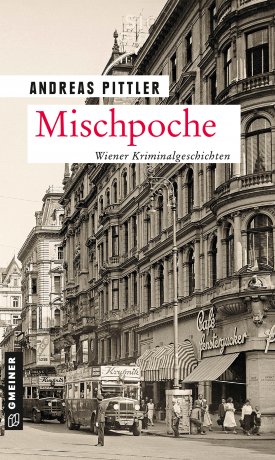 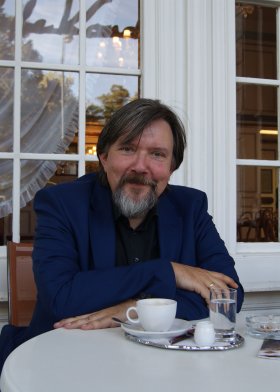                                                         © Pat AndersonAnforderung von Rezensionsexemplaren:Andreas Pittler »Mischpoche«, ISBN 978-3-8392-0051-3Absender:RedaktionAnsprechpartnerStraßeLand-PLZ OrtTelefon / TelefaxE-Mail